Week beginning 1st June 2020 Maths Home LearningWeek beginning 1st June 2020 Maths Home LearningMonday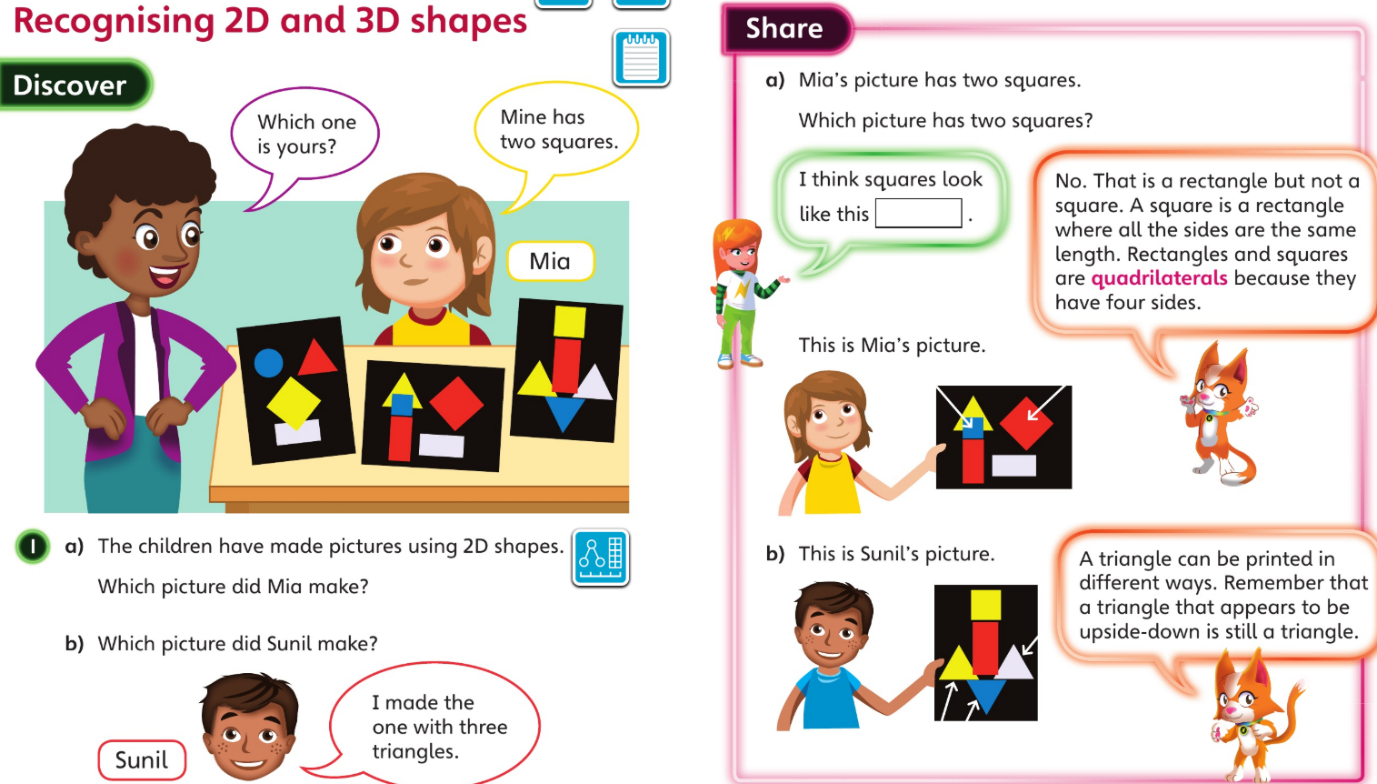 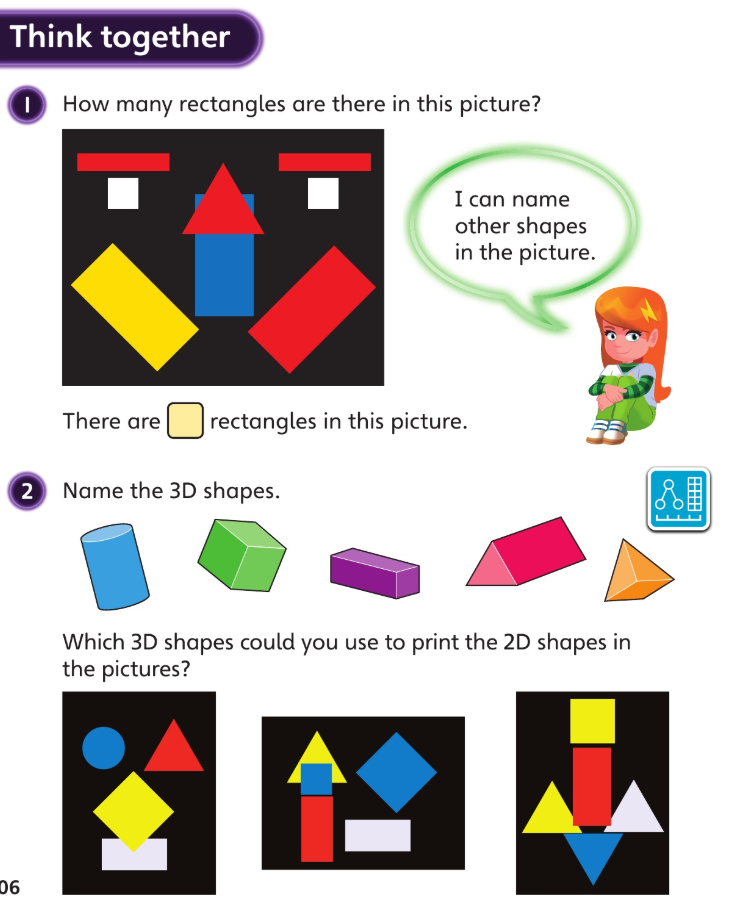 Tuesday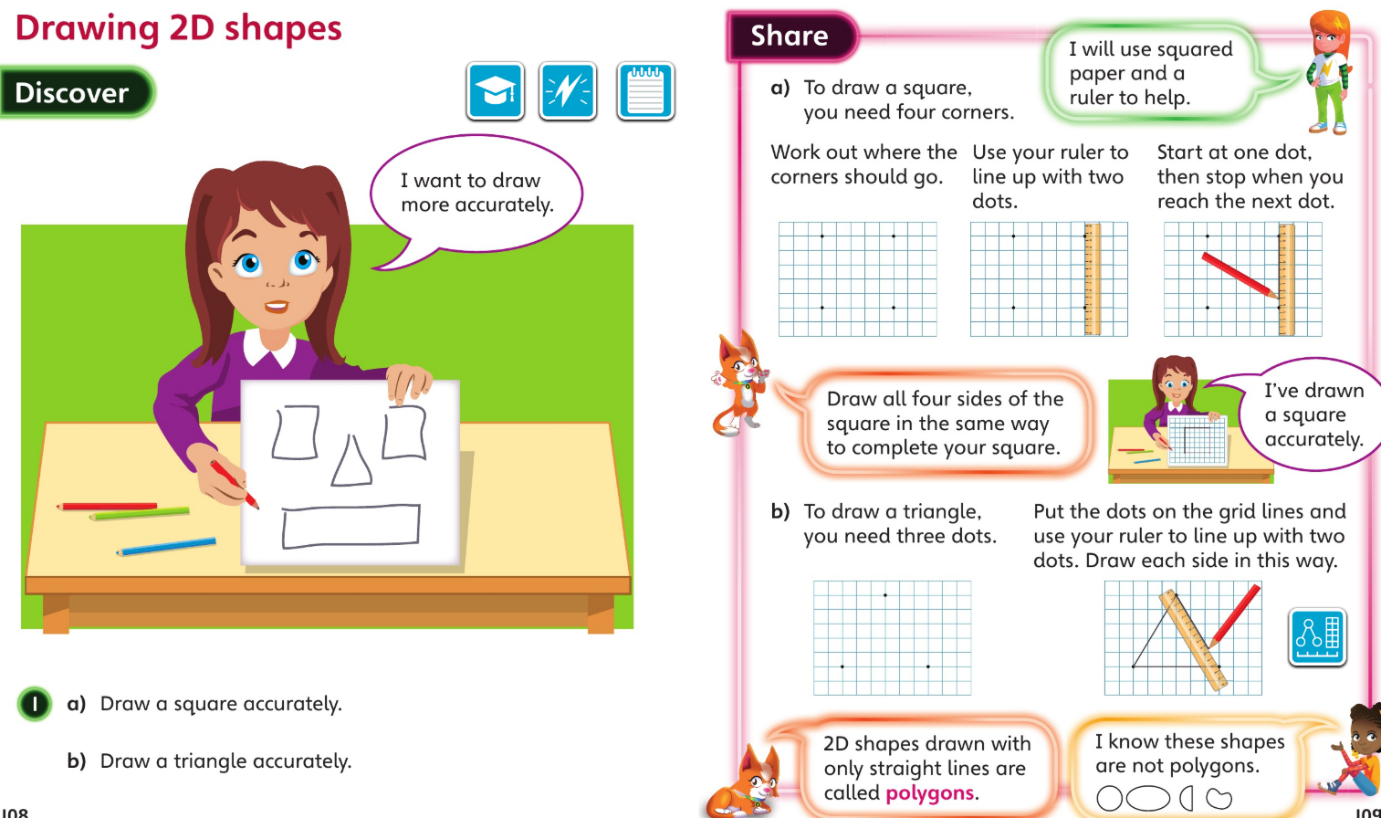 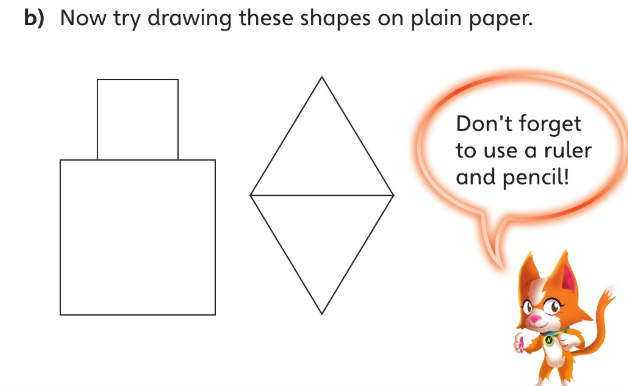 Wednesday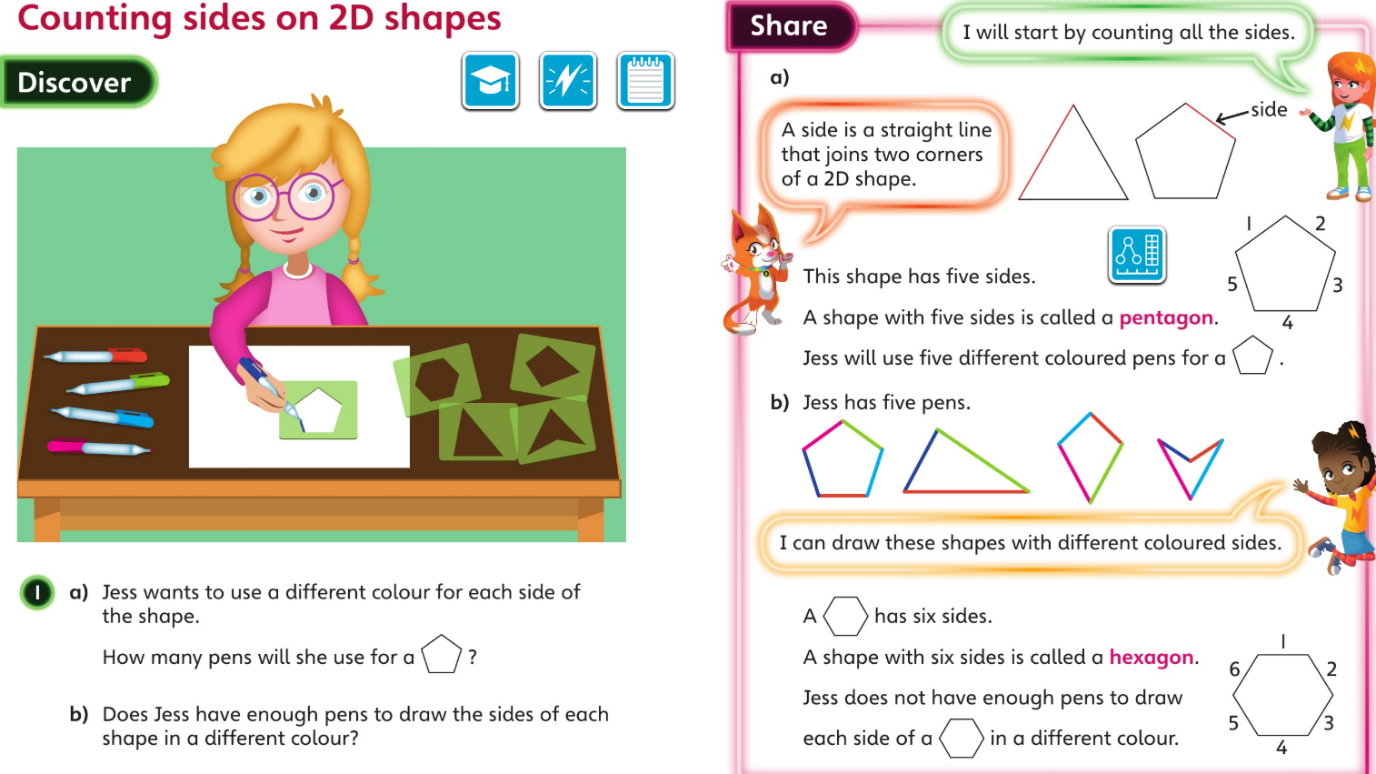 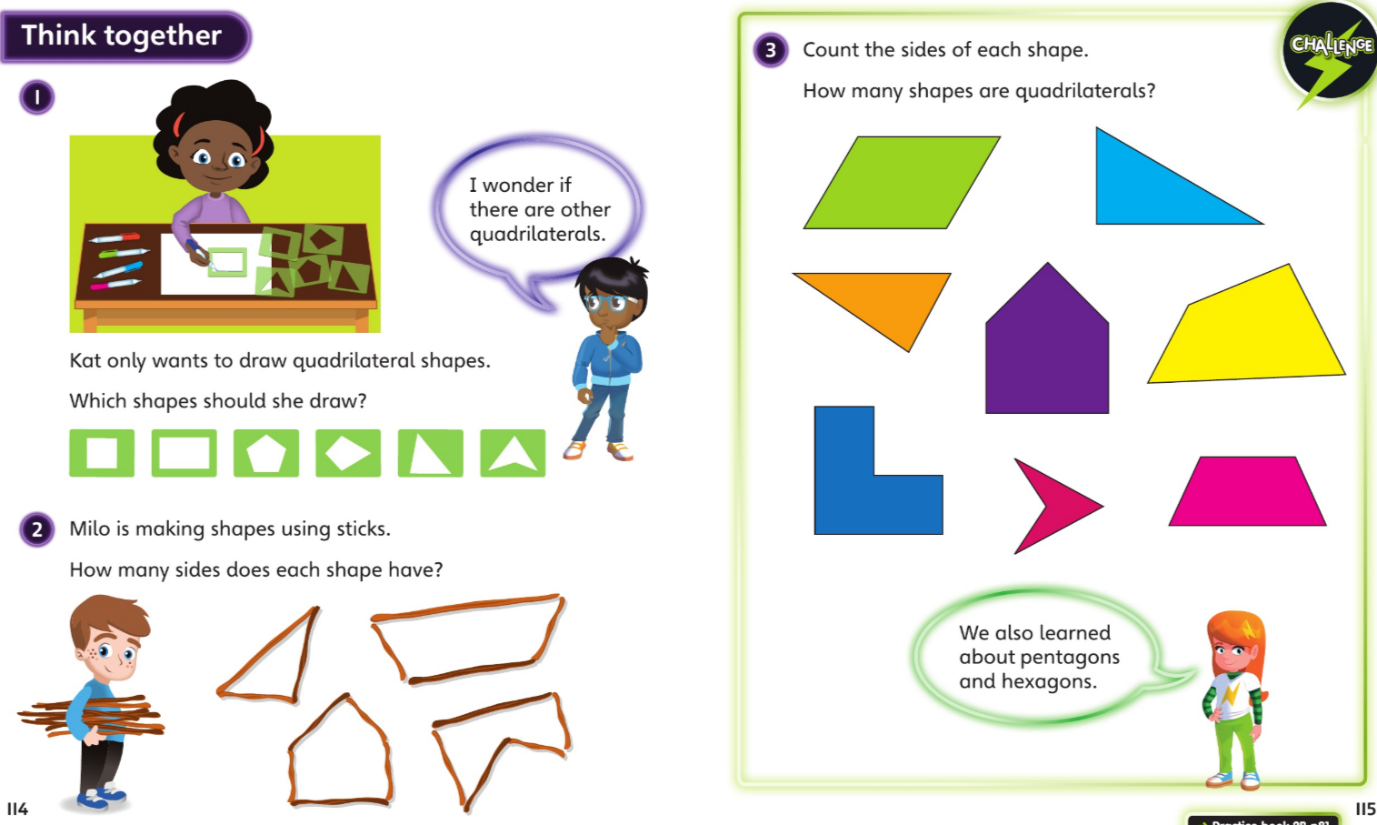 Thursday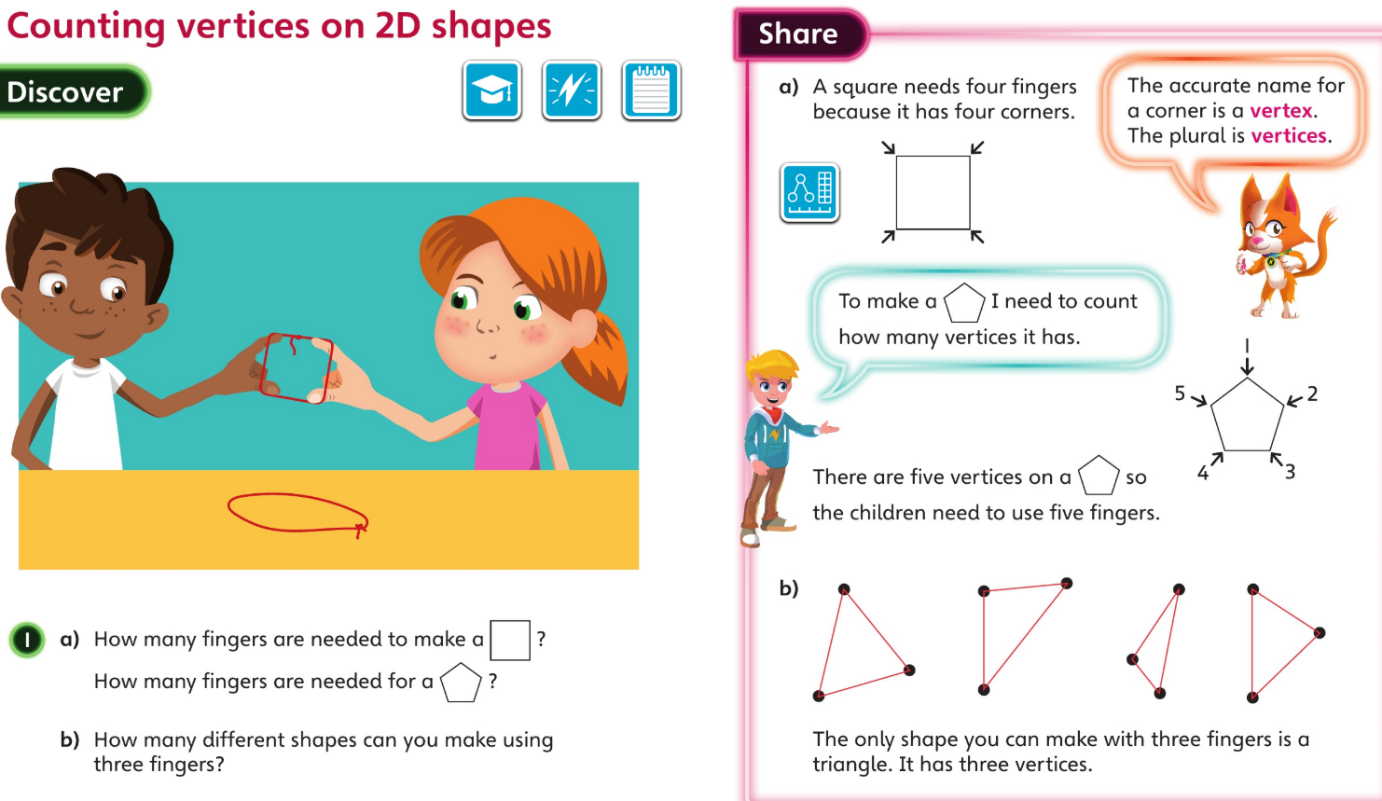 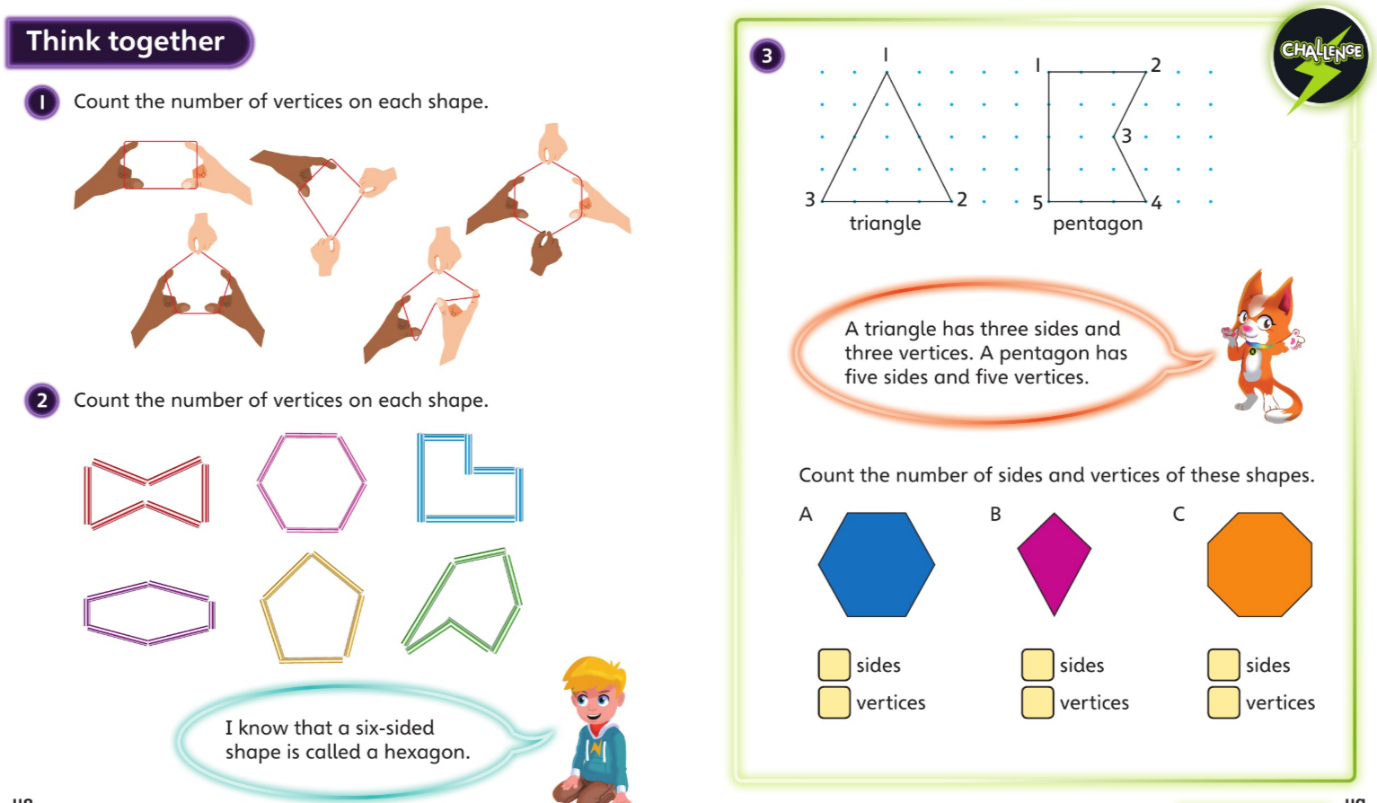 Friday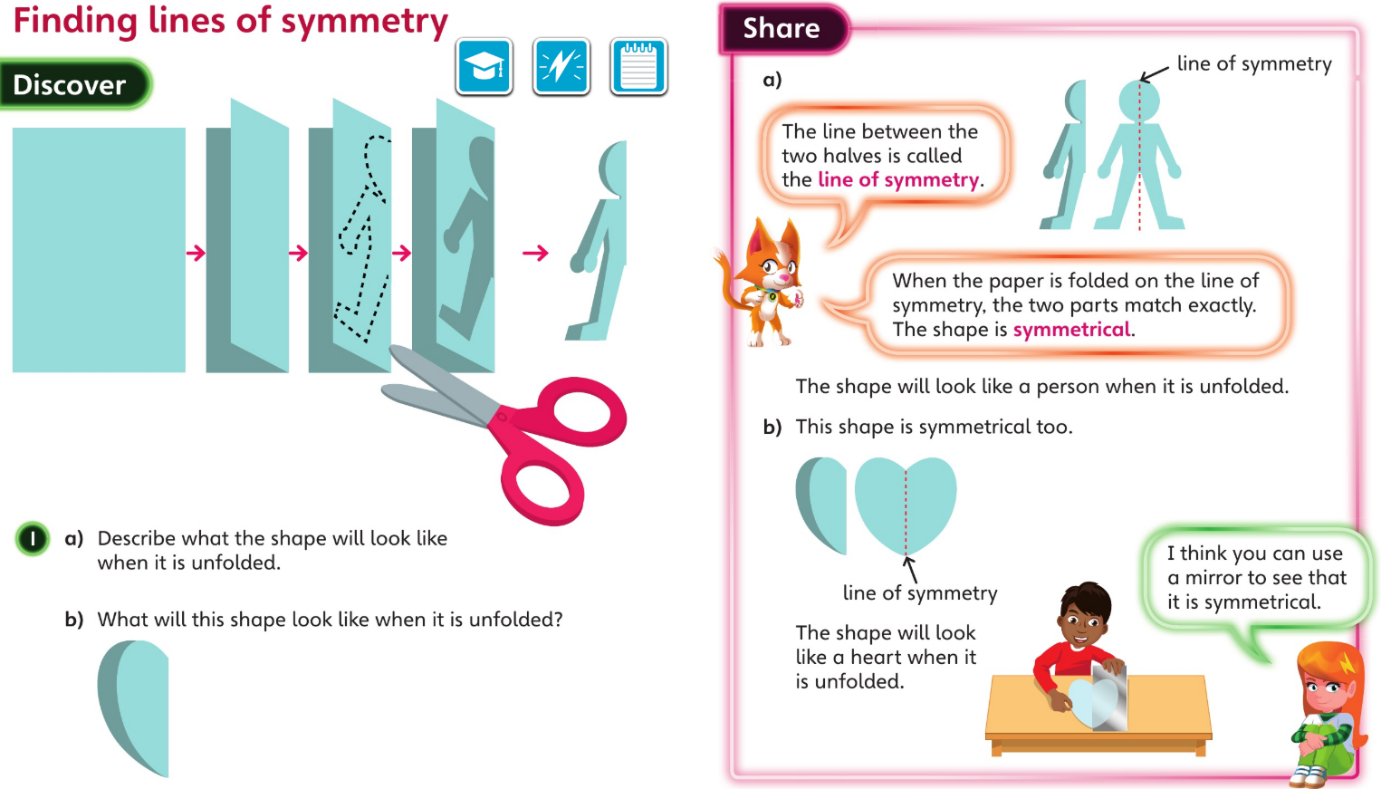 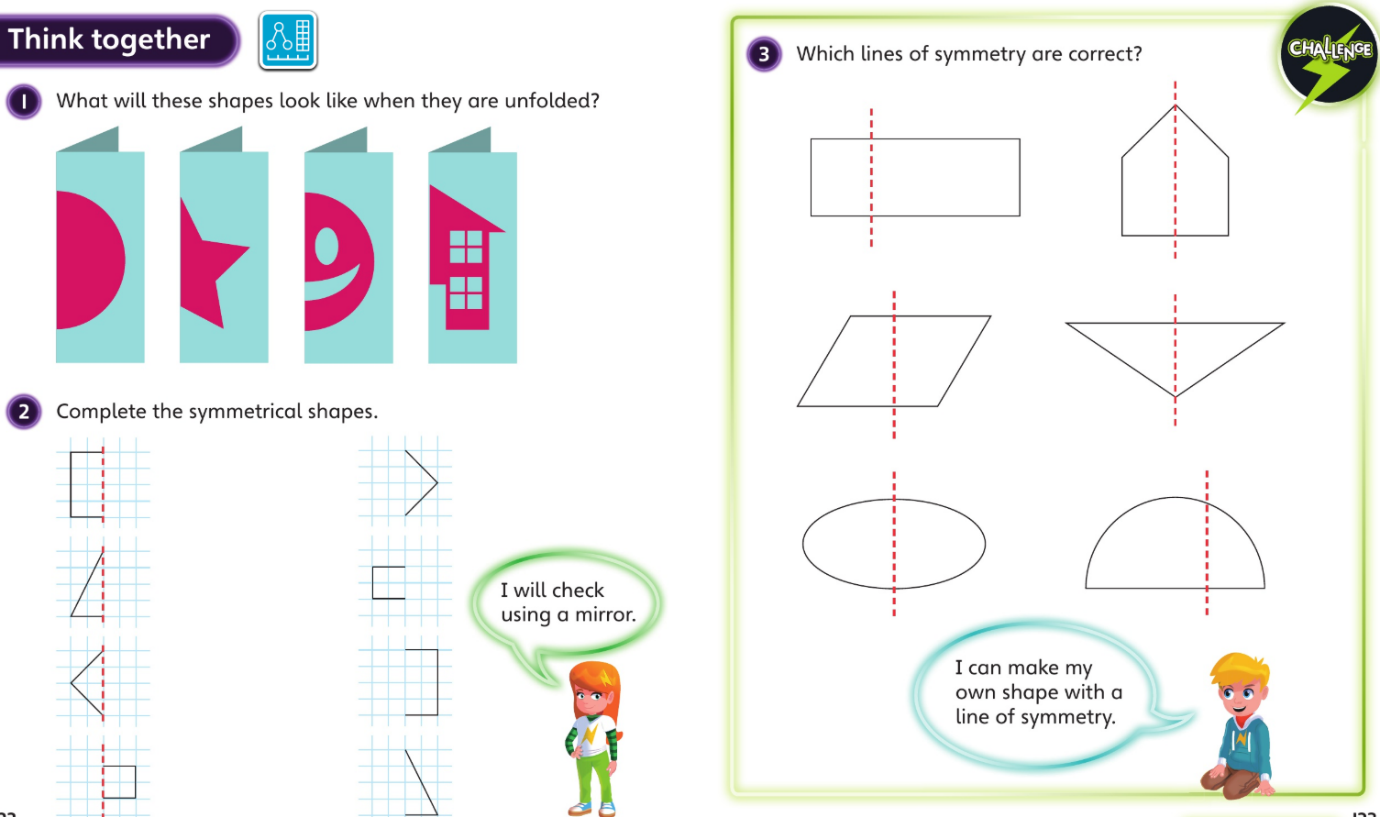 